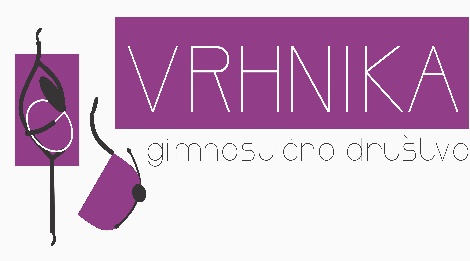 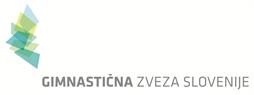 Informativna vzporedna prijava naDRŽAVNO PRVENSTVOV SKOKIH Z MALE PROŽNE PONJAVE 2017Hkrati je uradna prijava v sistem GZS obvezna!Navedite e-mail naslov, kamor želite prejeti vsa obvestila Na DP v MPP prijavljamo naslednje število ekip in posameznikov: Tekmovalce bodo spremljali trenerji:DRUŠTVO/KLUB:NASLOV:DAVČNA ŠT.:                                                   Zavezanec za DDV:GSM ali TEL glavnega kontakta:E-mail:							KATEGORIJAKATEGORIJAŠT. EKIP (pri nepopolni ekipi vpišite št. tekmovalcev)ŠT. POSAMEZNIKOVCicibankeCECicibaniCIMlajše dekliceMDEMlajši dečkiMDIStarejše dekliceSDEStarejši dečkiSDIMladinkeMLEMladinciMLIČlaniceČLEČlaniČLIStarejše članiceSČLEStarejši članiSČLI